SVETI IVAN PAVAO IIZADATAK: PROČITAJ SLIKOPRIČU UZ POMOĆ ODGOJITELJA I ODGOVORI NA PITANJA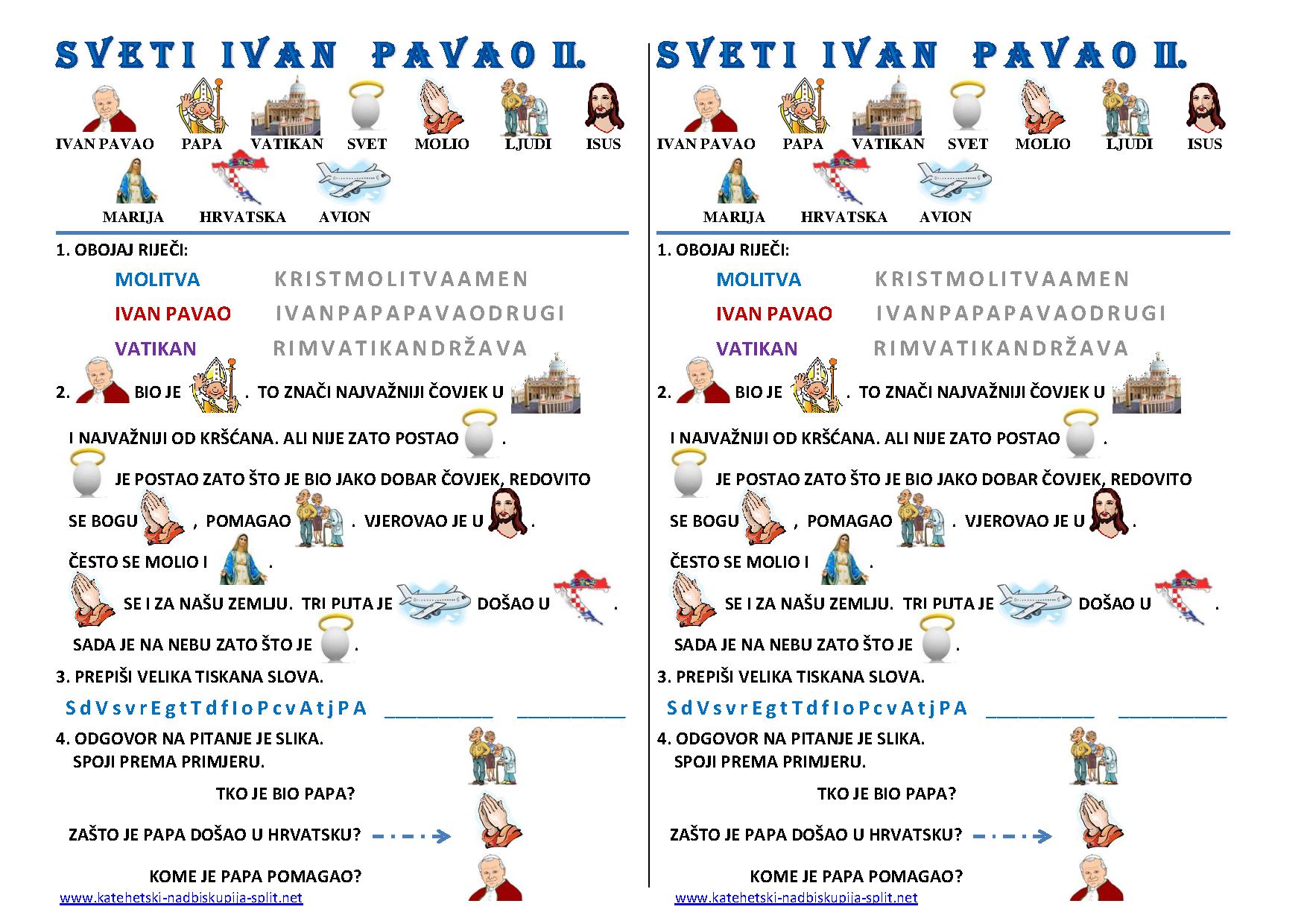 